	63 ГОРОДСКИЕ ТУРИСТСКИЕ СОРЕВНОВАНИЯ УЧАЩИХСЯ20 мая 2022 г.                                                                                          г. Белгород ул. Донецкая 84. Полигон  МБУДО ДЮСШ «Турист»УСЛОВИЯ СОРЕВНОВАНИЙ В ДИСЦИПЛИНЕ «ДИСТАНЦИЯ – ПЕШЕХОДНАЯ - ГРУППА» короткая (спринт)(СТАРШИЙ ВОЗРАСТ)Соревнования проводятся в соответствии с Правилами вида спорта «Спортивный туризм», раздела 3, части 7. Далее пункт Правил, указанный в условиях этапа.Лидирование разрешено.На соревнованиях применяется система электронной отметки SPORTident. Порядок работы с отметкой на дистанции:ПЕРЕЧЕНЬ ЭТАПОВ, ПАРАМЕТРЫ, ОБОРУДОВАНИЕ И УСЛОВИЯ ПРОХОЖДЕНИЯСтартРасстояние до этапа 1: 120 м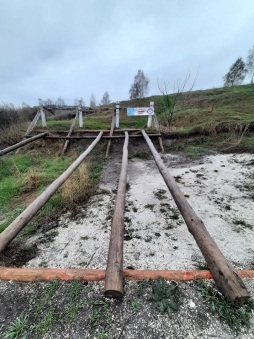 Расстояние до этапа 2: 45 м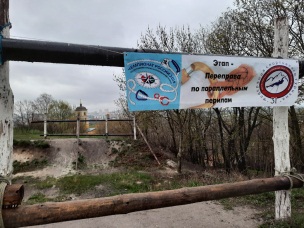 Расстояние до этапа 2: 5 м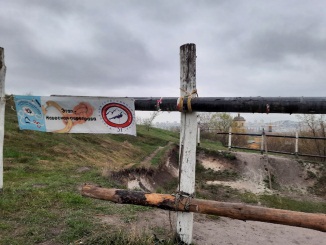 Расстояние до этапа 2: 95 м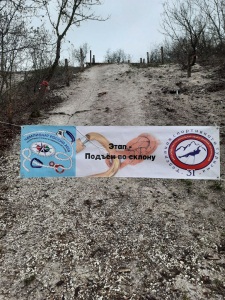 Расстояние до этапа 4: 15 м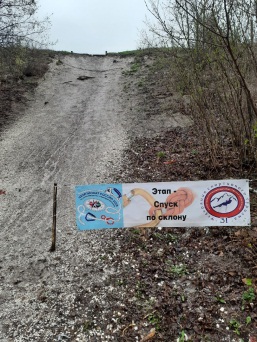 Расстояние до финиша: 240 мФинишКласс дистанции – 2Количество этапов – 5Длина дистанции – 520 мОКВ дистанции – 40 минСтанция отметкиМесто расположенияРасстояние от станции до чипа, при котором происходит отметкаПримечаниеСТАРТПервый участник пересекающий линию старта  должен отметиться самостоятельноНа линии стартаконтактностарт осуществляется по третьему звуковому сигналу стартовых часовПРОХОЖДЕНИЕ ЭТАПАотсутствует---СНЯТИЕ С ЭТАПАконтактная станция «СНЯТИЕ»у судьи на выходе из рабочей зоны этапаконтактноучастник должен отметиться самостоятельноФИНИШОтметка по последнему участнику пересекающего линию финиша и основного снаряжения. контактная станцияна линии финишаконтактноучастник должен отметиться самостоятельноЭтап 1. Переправа по бревну. ТО1→ТО2Оборудование: ИС: БЗ-1, КЛ – начало ОЗ, ТО1 – горизонтальная опора.Судейские перила (провисающие) для восстановления, закрепленные на ТО1 на один узел ШТЫК.ЦС: БЗ-2, КЛ – окончание ОЗ, ТО2 – горизонтальная опора.Действия: Восстановление перил по п. 7.6.12. Движение участников по своим перилам по п.7.8.с сопровождением.Обратное движение: По судейским перилам по п.7.8.Этап 2. Переправа по параллельным перилам. ТО1→ТО2Оборудование: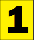 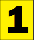 ИС: БЗ-1, КЛ – начало ОЗ, ТО1 – горизонтальные опоры. Верхние судейские перила – двойная веревка. Нижние судейские перила – двойная веревка. ЦС: БЗ-2, КЛ – окончание ОЗ, ТО2 – горизонтальные опоры. Действия: Движение участников по п.7.8. с сопровождением.Обратное движение: По судейским перилам по п.7.8.Этап 3. Навесная переправа. ТО1→ТО2Оборудование:ИС: БЗ-1, КЛ – начало ОЗ, ТО1 – горизонтальная опора.Судейские перила навесной переправы.ЦС: БЗ-2, КЛ – окончание ОЗ, ТО2 – горизонтальная опора.Действия: Движение участников по п.7.9. с сопровождением.Обратное движение: По судейским перилам по п.7.9.Этап 5. Подъём по склону. ТО1→БЗ-2Оборудование: ИС: БЗ-1, КЛ – начало ОЗ, ТО1 – горизонтальная опора.3 ППС - ( двойная судейская веревка)ЦС: БЗ-2, КЛ – окончание ОЗ.Действия: Движение первого участника п 7.4. с организацией командной страховки с момента прощелкивания через ППС1Движение остальных участников по п.7.10. Снятие перил по п. 7.6.15. с ЦС этапа.Обратное движение: По  п.7.10.Этап 5. Спуск по склону. ТО1→БЗ-2Оборудование: ИС: БЗ-1, КЛ – начало ОЗ, ТО1–1 судейский карабин (заглушенный)ЦС: БЗ-2, КЛ – окончание ОЗ.Действия: Организация перил по п. 7.6. Движение участников по п.7.10.Снятие перил по п. 7.6.15. с ЦС этапа.Обратное движение: По судейским перилам по п.7.10. справа и слева внутри коридора этапа.